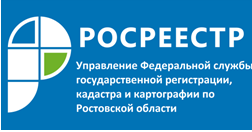 Пресс-релиз                                                                                                                                   21.11.2019
В ТЕКУЩЕМ ГОДУ СОТРУДНИКИ УПРАВЛЕНИЯ РОСРЕЕСТРА ПО РОСТОВСКОЙ ОБЛАСТИ ПРОВЕЛИ БОЛЕЕ 400 ОНЛАЙН КОНСУЛЬТАЦИЙ Специалисты Управления Росреестра по Ростовской области за 10 месяцев текущего года провели 410 консультаций в рамках проекта «Правовая помощь онлайн», который действует больше года. Теперь даже жители самых отдаленных районов области могут оперативно проконсультироваться со специалистом по вопросам, связанным с государственной регистрацией прав и (или) кадастровым учетом. Консультации сотрудников органов государственной власти по прямому каналу видеосвязи пользуются большой популярностью у заявителей.В октябре граждане, записавшиеся на консультации, чаще всего спрашивали о том, из чего складывается кадастровая стоимость объекта недвижимого имущества и как ее уменьшить. Также жители области задавали вопросы о порядке устранения ошибок, допущенных при межевании земельного участка, внесении в ЕГРН сведений о ранее учтенном объекте недвижимости, оформлении договора дарения.Напоминаем, что консультации проходят каждый четверг с 9:30 до 13:00. Для того чтобы получить разъяснения специалиста Росреестра в режиме онлайн, необходимо заранее записаться в любом офисе МФЦ «Мои документы». Прием заявок прекращается за 3 календарных дня до даты консультации.Управление Росреестра по Ростовской области осуществляет консультирование в рамках проекта «Правовая помощь онлайн» по следующим вопросам:- государственный кадастровый учет недвижимого имущества и (или) государственная регистрация прав на недвижимое имущество;- порядок получения сведений из государственного фонда данных, полученных в результате проведения землеустройства;- вопросы определения и оспаривания кадастровой стоимости объектов недвижимого имущества;- вопросы осуществления государственного земельного надзора за соблюдением в отношении объектов земельных отношений органами государственной власти, органами местного самоуправления, юридическими лицами, индивидуальными предпринимателями, гражданами требований земельного законодательства, за нарушение которых законодательством Российской Федерации предусмотрена ответственность.